$75,000.00JUNGWIRTH – ROYAL RENTALS LLC410 12TH STREET WEST MOBRIDGE – BEL AIRE 1ST ADDN, BLOCK 1, LOT 2RECORD #4697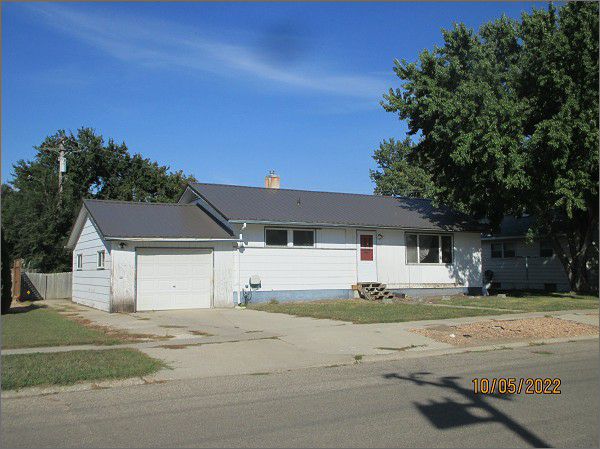 LOT SIZE: 67’ X 100’YEAR BUILT: 1965                                   TYPE: SINGLE FAMILY QUALITY: LOW/FAIRCONDITION: AVERAGEGROUND FLOOR AREA: 1200 SQFTBASEMENT: 1200 SQFTBEDROOMS: 4. BATHS: 1.75FIXTURES: 8GARAGE – ATTACHED: 336 SQFT                                             SOLD ON 5/25/2022 FOR $75,000ASSESSED IN 2022 AT $83,510ASSESSED IN 2017 AT $80,790